НОД на тему «Домашние животные»     Цель: продолжать приобщать малышей к устному народному творчеству; формировать у детей эмоционально-положительное отношение к произведениям устного народного творчества; побуждать читать потешки; развивать разговорную и диалоговую речь; творческую активность в совместной деятельности, продолжать учить согласовывать движения со словами и музыкой.   Организована выставка разнообразных по фактуре и величине игрушек – кошек и котят.   Оборудование: кошки и котята (мягкие игрушки), клубочки (шарики), дорожка, корзинка, мельница. Музыка – на выбор педагогов.1.Педагог приглашает детей на выставку. Предлагает каждому взять по одной понравившейся игрушке, погладить ее, повторить слова «кошка», «котята», «киска», сказать, как мяукают котята, как мурлыкают кошки. Дети повторяют слова «мяу-мяу», «мур-мур» и совершают игровые действия с выбранными игрушками.(Выполнение самостоятельных действий с выбранной игрушкой)2. Педагог загадывает детям: «Мягкие лапки, а в лапках – царапки». Отгадайте, кто это? Правильно, это кошка. Кошку нельзя обижать, а то она может поцарапать – у нее в лапках коготки-царапки. Педагог показывает на игрушке, где у котика находятся коготки.3.Педагог читает потешку, а дети выполняют действия.Как у нашего кота           Показывают котика друг другу.Шубка очень хороша.	  Гладят котика по спинке, по шерстке.Как у котика усы	       Показывают пальцем на усы котика с обеих сторон.Удивительной красы.Глаза смелые,	        Показывают пальцем на глазки,	         Зубки белые.               Показывают на зубки.			Педагог: У котика пушистая шерстка, длинный хвостик и маленькие ушки. Ребята, что еще есть у кошки? Дети: Лапки.4. Пальчиковая игра «Кошка» Вот кулак,                          Дети сжимают правую руку в кулачок.А вот ладошка,                 Показывают левую ладошку.На ладошку села кошка          Скребут правой рукой по левой ладошке.И скребется понемножку.	Скребут левой рукой по правой ладошке.5. Выполнение имитационно-образных движенийПедагог: Покажите, как кошечка может лапкой умываться (Дети показывают). Что еще умеет делать кошечка? Дети: Потягиваться, выгибать спинку. Педагог: Покажите. Дети выполняют под музыку имитационно-образные движения: становятся на четвереньки и выгибают спинку, потягиваются, резвятся.  6.Обыгрывание потешки. Педагог сажает игрушку-кота на дорожку, дети идут по ней и проговаривают слова потешки, повторяя за взрослым: Уходи с дороги, кот!Наша деточка (имя) идет.Топ-топ, топ-топ,Топ-топ-топ!Наша деточка (имя) идет.7. Подвижная игра. Педагог – «бабушка» (надевает платок), она разбрасывает из корзинки клубочки по залу, читает потешку, дети выполняют движения:Украл котик клубочек,	    Бегут за клубочком и, берут каждый по одному.Спрятался в уголочек.	      Прячутся с клубочком в разные места группы.Чтоб бабушка не узнала    «Бабушка» идет искать «котят с клубочками».Серы ушки не намяла.	      Дети закрывают уши ладошками.8. Диалог педагога и детей. Чтение потешки «Кисонька-мурысонька». – Кисонька-мурысонька,Ты, где была?– На мельнице. – Кисонька-мурысонька,Что там делала?– Муку молола.– Кисонька-мурысонька,Что из муки пекла?– Прянички. – Кисонька-мурысонька,С кем прянички ела?– Одна.– Не ешь одна, не ешь одна! (Грозят пальчиком).9. В конце игры-занятия Кошка угощает детей пряничками. Дети благодарят Кошку. Игра-занятие переходит в самостоятельные игры детей с мягкими игрушками: кошками и котятами.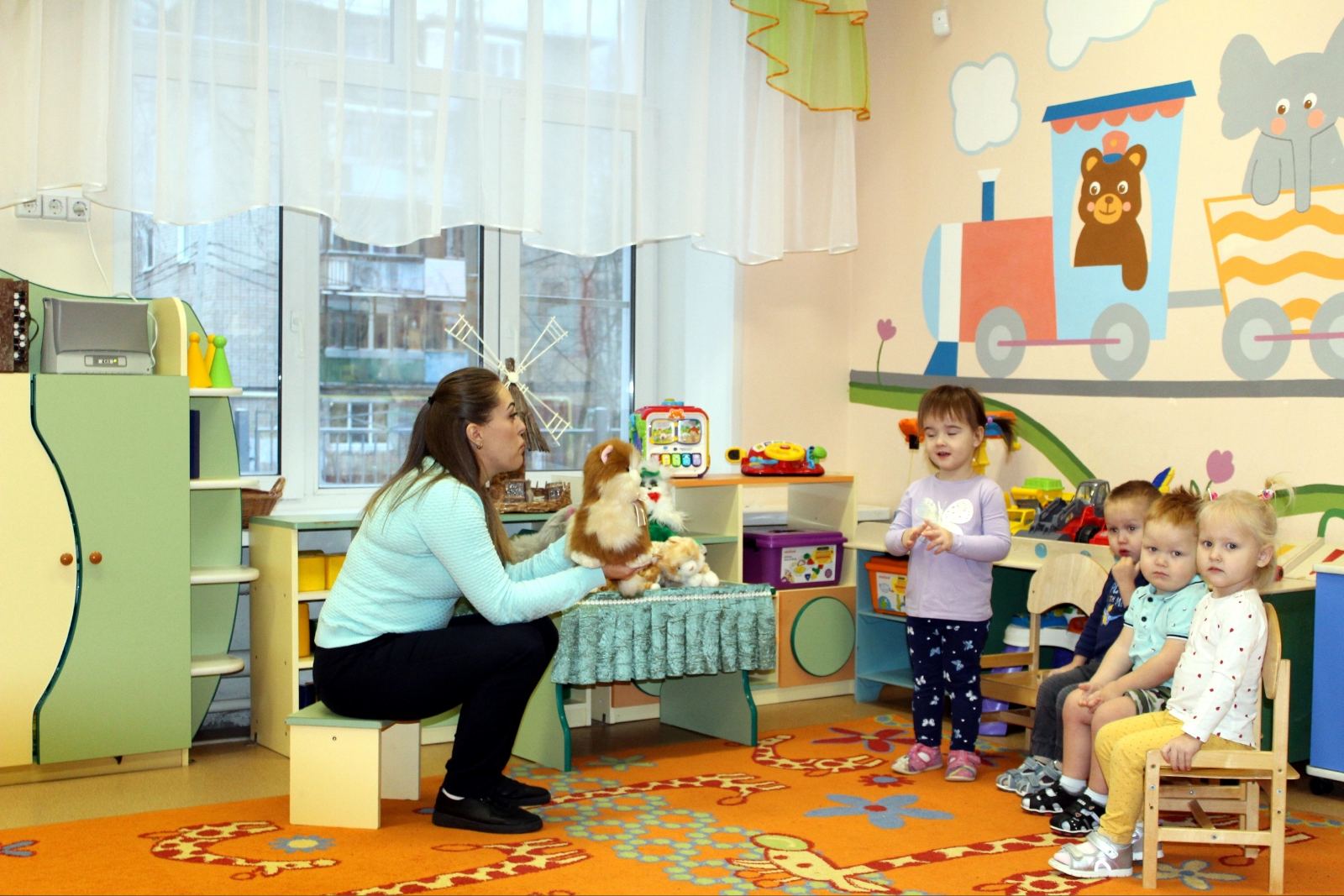 